КАРАР                                                          Р Е Ш Е Н И Е«Об отмене решения Совета сельского поселения Мендяновский сельсовет муниципального района Альшеевский район Республики Башкортостан от 05.03.2019 г. №154  «Об утверждении  порядка формирования, ведения, обязательного опубликования перечня муниципального имущества сельского поселения Мендяновский сельсовет  муниципального района Альшеевский район  Республики Башкортостан в целях предоставления во владение и (или) пользование на долгосрочной основе субъектам малого и среднего предпринимательства и организациям, образующим инфраструктуру поддержки субъектов малого и среднего предпринимательства» В целях приведения нормативных правовых актов Совета сельского поселения Мендяновский сельсовет муниципального района Альшеевский район Республики Башкортостан в соответствие с действующим законодательством, Совет сельского поселения Мендяновский сельсовет муниципального района Альшеевский район Республики Башкортостан  решил:1. Отменить Решение Совета сельского поселения Мендяновский сельсовет  муниципального района Альшеевский район Республики Башкортостан от 05 марта 2019 года № 154 ««Об утверждении  порядка формирования, ведения, обязательного опубликования перечня муниципального имущества сельского поселения Мендяновский сельсовет  муниципального района Альшеевский район  Республики Башкортостан в целях предоставления во владение и (или) пользование на долгосрочной основе субъектам малого и среднего предпринимательства и организациям, образующим инфраструктуру поддержки субъектов малого и среднего предпринимательства».         2. Настоящее решение обнародовать в здании Администрации сельского поселения Мендяновский сельсовет и разместить на официальном сайте сельского поселения (мендяново рф).        3. Настоящее решение вступает в силу со дня  обнародования в установленном порядке.Глава сельского поселения                                                                     Р.Р.Ситдиковс. Мендяново15.10.2020 г.№ 57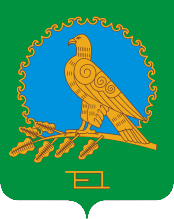 